 ь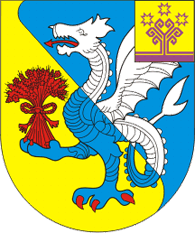 О внесении изменений в Устав Алманчинского сельского поселения Красноармейского района Чувашской РеспубликиВ целях приведения Устава Алманчинского сельского поселения Красноармейского района Чувашской Республики в соответствие требованиям Федерального закона от 06 октября 2003 года  № 131-ФЗ "Об общих принципах организации местного самоуправления в Российской Федерации" и Законом Чувашской Республики от 18 октября 2004 года № 19 «Об организации местного самоуправления в Чувашской Республике» Собрание депутатов Алманчинского сельского поселения Красноармейского района Чувашской Республики р е ш и л о: 1. Внести в Устав Алманчинского сельского поселения Красноармейского района Чувашской Республики, принятый решением Собрания депутатов Алманчинского сельского поселения Красноармейского района Чувашской Республики от 26 июня 2012 года № С-18/1 с изменениями, внесенными решениями Собрания Депутатов Алманчинского сельского поселения от 10.07.2013 № С-27/1; от 15.01.2014 № С-34/1; от 08.05.2014 № С-37/1; от 12.11.2014 № С-40/1, от 26.06.2015 № С-46/1 и 27.01.2016 № С-6/1, следующие изменения:1) статью 6 дополнить пунктами 16.1 следующего содержания:«16.1) утверждение генеральных планов Алманчинского сельского поселения, правил землепользования и застройки, утверждение подготовленной на основе генеральных планов поселения документации по планировке территории, выдача разрешений на строительство (за исключением случаев, предусмотренных Градостроительным кодексом Российской Федерации, иными федеральными законами), разрешений на ввод объектов в эксплуатацию при осуществлении строительства, реконструкции объектов капитального строительства, расположенных на территории поселения, утверждение местных нормативов градостроительного проектирования поселения, резервирование земель и изъятие земельных участков в границах Алманчинского сельского поселения для муниципальных нужд, осуществление муниципального земельного контроля в границах поселения, осуществление в случаях, предусмотренных Градостроительным кодексом Российской Федерации, осмотров зданий, сооружений и выдача рекомендаций об устранении выявленных в ходе таких осмотров нарушений.».2. Настоящее решение вступает в силу после его государственной регистрации и официального опубликования.Глава Алманчинского сельского поселения 							                          В.В. ДолговЧĂВАШ РЕСПУБЛИКИ КРАСНОАРМЕЙСКИ РАЙОНẺЧУВАШСКАЯ РЕСПУБЛИКА КРАСНОАРМЕЙСКИЙ РАЙОНАЛМАНЧ ЯЛПОСЕЛЕНИЙĚНДЕПУТАТСЕН ПУХĂВĚЙЫШĂНУАлманч сали2016.01.27   № С-6/1СОБРАНИЕ ДЕПУТАТОВ АЛМАНЧИНСКОГО СЕЛЬСКОГО ПОСЕЛЕНИЯРЕШЕНИЕсело Алманчино27.01.2016   № С-6/1